5 октября в России отмечается День учителя. В преддверии этого праздника        ученики 3 «Б» класса МБОУ СШ № 7 г. Кохма, классный руководитель Белякова Светлана Борисовна,  посетили Музей истории г. Кохма. В рамках экскурсии «Здравствуй школа», ребятам представилась возможность увидеть учебные принадлежности учащихся прошлых лет, а также ребята повстречались с учениками и педагогами прошлых лет. Педагоги  поделились  своими воспоминаниями о своих школьных годах, о работе в школе.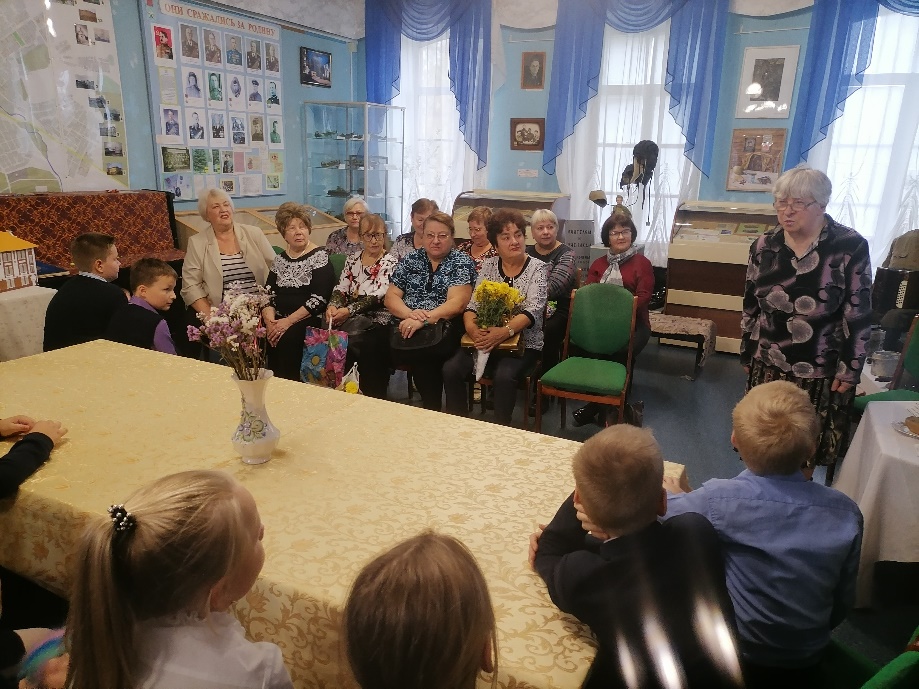 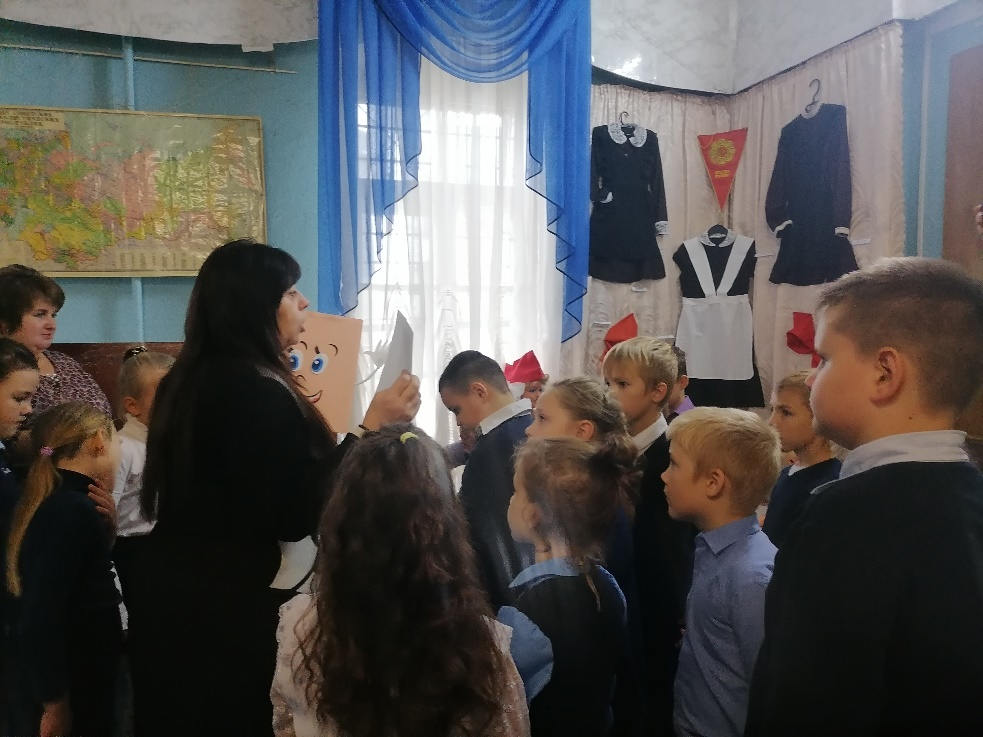 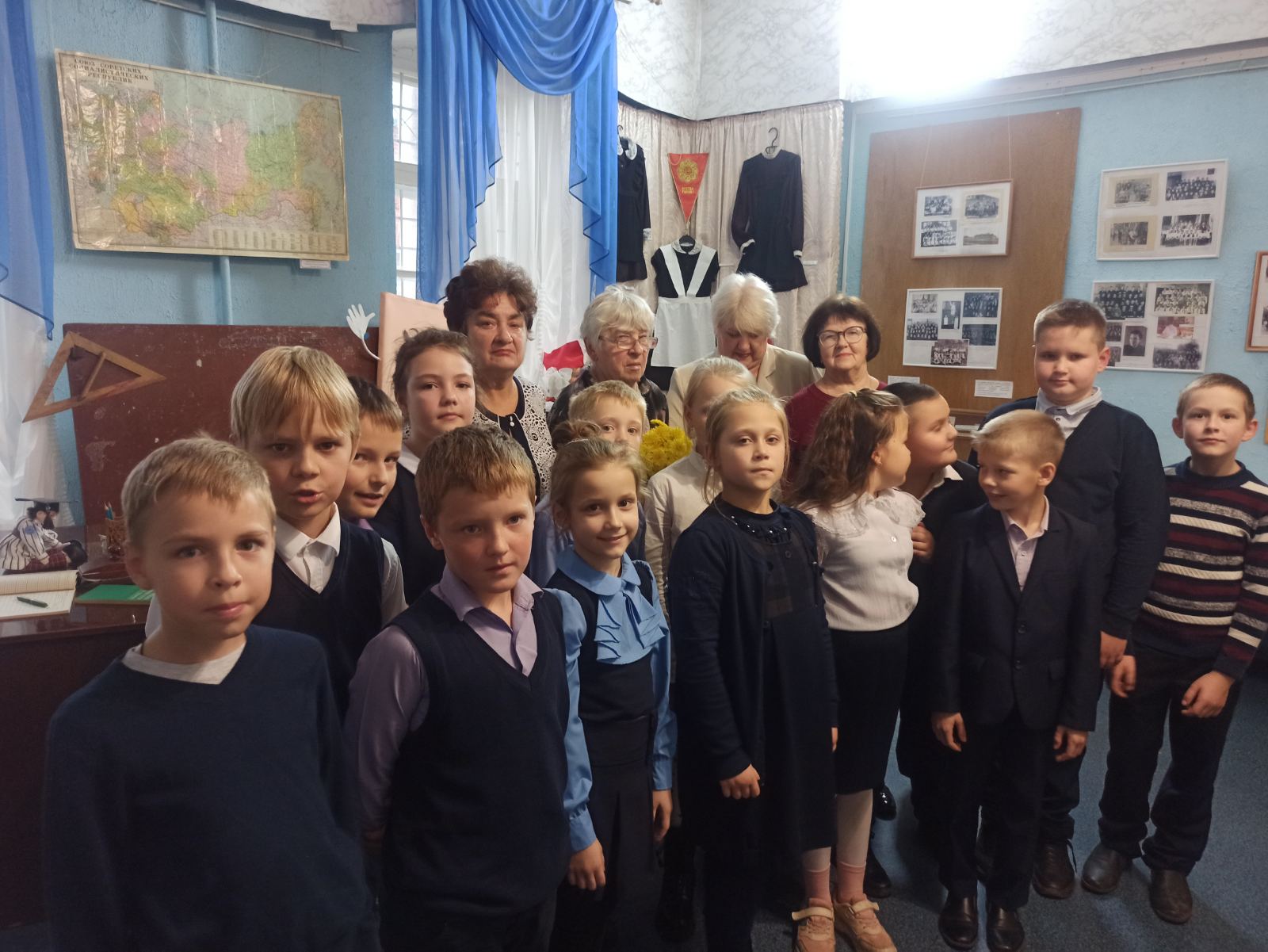 